Муниципальное бюджетное дошкольное образовательное учреждение «Ромодановский детский сад комбинированного вида»Проект«Сказка в гости к нам стучится»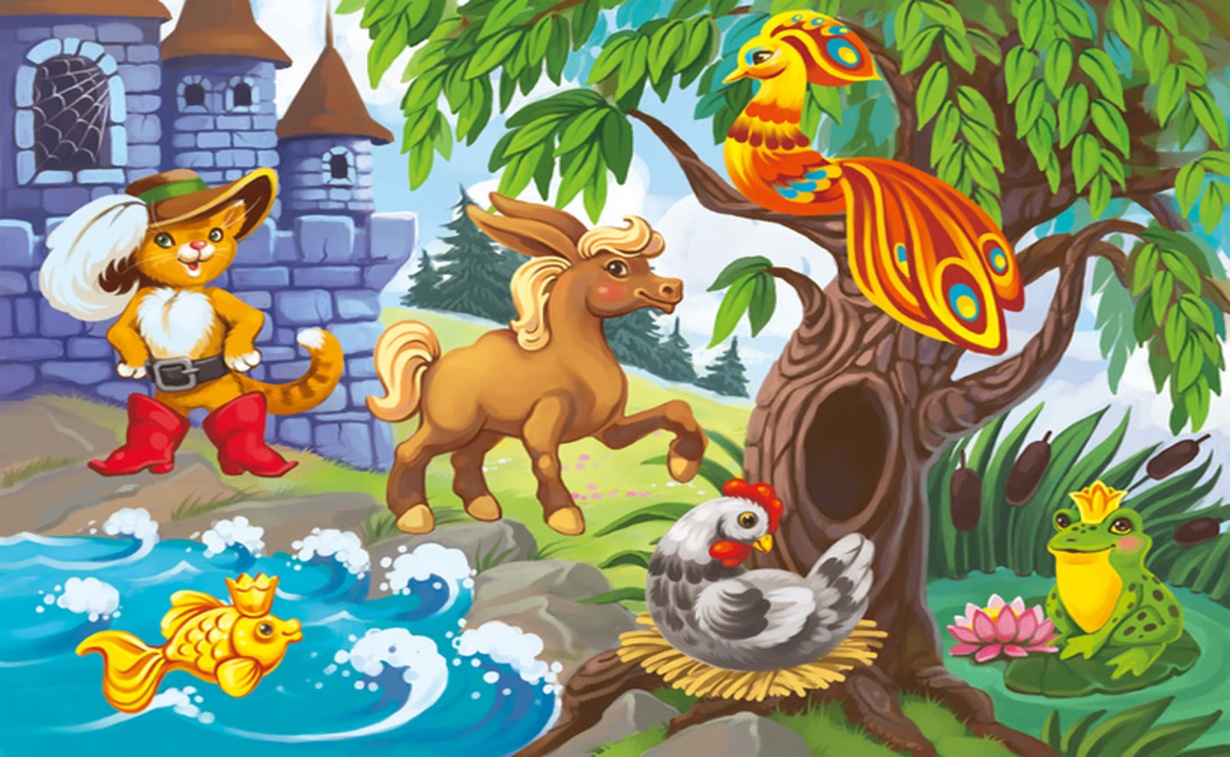                           Подготовила: воспитатель                                                                               Лашина Е.А.Ромоданово 2020Проект«Сказка в гости к нам стучится»для детей старшей группы  (5-6 лет)Со сказками все дружат,
И сказки дружат с каждым
Они необходимы,
Как солнышка привет
Кто любит слушать сказки
Тому они расскажут,
О том, что может было,
А может быть и нет.Основание проекта        Дошкольное детство -  очень важный этап воспитания внимательного, чуткого читателя, любящего книгу, которая помогает ему познать окружающий мир и себя в нем, формировать нравственные чувства и оценки, развивать восприятие художественного слова.          Любой дошкольник является читателем, даже если он не умеет читать, а только слушает чтение взрослых. Но он выбирает, что будет слушать, он воспринимает то, что слышит, а слышит то, что ему интересно.                             Необходимость приобщения детей к чтению бесспорна. Книга совершенствует ум ребёнка, помогает овладеть речью, познавать окружающий мир.Для повышения интереса к книге, любви к чтению нами был разработан проект «Сказка в гости к нам стучится». В процессе данного проекта частично реализуются задачи образовательной области «речевое развитие», «Художественно-эстетическое».Детская сказка - это первая и немаловажная ступень ребёнка к познанию окружающего его мира. Художественные образы и язык, которыми оперируют русские народные сказки, прост и понятен даже маленькому ребёнку. Слушая сказку, ребёнок незаметно подсознательно впитывает жизненно важную для него информацию, способы разрешения различных сложных ситуаций. Посредством сказки легче всего рассказать малышу первые  и самые важные принципы нравственности: что такое «хорошо» и что такое "плохо". Сказки детям дают простор для воображения. Ребёнок приобретает навыки мысленно действовать в воображаемых ситуациях, а это является основой для будущего творчества. Народные сказки учат. Они всегда имеют положительный конец. Добро в них всегда победит, а зло будет наказано. Ребёнок может представить себя положительным героем, ведь в сказках герой всегда будет вознаграждён, а злодей наказан. Добро в сказках представлено не сводом скучных правил и наставлений, а в образах сильных богатырей, смелых принцев, добрых и справедливых волшебников. Сказки способствуют развитию эмоций и нравственному развитию ребёнка.Выбирая первые сказки для малыша необходимо принимать во внимание уровень его психического развития. Сказка не должна пугать ребёнка, а должна приносить пользу. Хорошо если первые сказки будут с красивыми и яркими иллюстрациями - это повышает интерес малыша и улучшает понимание сказки.Трудно переоценить значение сказки в жизни ребёнка. В детской сказке он найдёт всё самое важное и необходимое ему в дальнейшей жизни.Информационная картаЦели: обобщить знания детей о прочитанных художественных произведениях, прививать любовь к литературным произведениям и их героям.Задачи:Вызвать у детей интерес к книгам, их рассматриванию (вместе со взрослыми и самостоятельно).Создавать атмосферу эмоционального комфорта, взаимопонимания и поддержки; прививать умение прийти на помощь в трудную минуту.  Продолжать формировать книжный уголок: новинками литературы, портретами писателей и художников – иллюстраторов, аудио и видеозаписями, тематическими альбомами, речевым материалом.Создавать условия для ориентировочно-исследовательской деятельности детей, способствующей освоению ребёнком миром сказок, приключений;Закрепить и расширить знания детей о сказках;Развивать творческие навыки, коммуникативные умения;Способствовать поддержанию традиции семейного чтения;Продолжать вовлекать детей, родителей и педагогов в совместную деятельность, показать ценность и значимость совместного творчества детей и родителей;Участники проекта: дети старшей  группы, воспитатели, родители.Тип проекта: творческий, групповой.Продолжительность: 2месяцаОжидаемый результат:Пополнение библиотеки книгами по  разделу «Сказки»;Разработка конспектов занятий по теме «Сказка»;Составление картотек с речевым материалом (стихи, загадки, песни о сказочных героях)Развитие творческой активности детей, освоение детьми дошкольного возраста различных видов творчества.Обогащение словаря детей, совершенствование диалогической речи, использование в речи разнообразных языковых средств.Формирование коммуникативных способностей, эмпатии.Презентация проекта: Дефиле сказочных персонажейЭтапы работы:1 этап - подготовительныйОпределение темы (проблемы проекта); вызвать интерес детей и родителей к теме проекта; составление плана-схемы проекта; сбор информации, литературы, дополнительного материала.2 этап – основнойРеализация плана проекта с детьми, родителями, педагогами.3 этап - итоговыйПодведение итогов, анализ ожидаемого результата.Дефиле сказочных персонажейДети в костюмах представляют различных сказочных персонажей. Представление происходит следующим образом: под музыку ребёнок появляется перед детьми, двигаясь характерным для своего персонажа образом. Данный персонаж,  может сообщить из какой сказки пришёл. Дети-зрители говорят, кто написал эту сказку, кто лучшие друзья данного персонажа, кто враги.Далее персонаж может спеть песенку, рассказать небольшое стихотворение или станцевать.Для представления персонажи из одной сказки могут объединиться и выступить группой.Дефиле ведёт ведущий (может быть в костюме известного сказочного персонажа, а может и в костюме сказочника). Ведущий предваряет появление персонажей загадкой, организует музыкально-ритмические паузы, когда все дети вместе с персонажем поют и двигаются под музыку.Дефиле сказочных персонажей
(сценарий проведения)Ведущий. Мы сегодня пригласили вас на “Дефиле сказочных персонажей”. Что такое дефиле?Дети. Где показывают платья.Ведущий. Это показ моды, где можно увидеть грациозных красавиц, демонстрация костюмов, где красавицы легкой походкой проходят по подиуму. У нас подиум будет – дорожка.Но сегодня будет необычное дефиле – Дефиле сказочных персонажей. Итак “Праздник сказки” продолжается. И в гости к нам пришла персонажи из разных сказок – русских народных, волшебных, авторских, сказок о животных.Дефиле начинают персонажи из сказок о животных.Есть такой персонаж, отгадайте-ка кто такой: “Летом серый, зимой белый”.Дети. Заяц.Ведущий. Встречайте зайчика.Выходит зайчик.Ведущий. В каких сказках встречается этот персонаж?Дети. “Теремок”, “Колобок”, “Заюшкина избушка”, “Рукавичка” и т.д.Ведущий. А сейчас следующий персонаж.Играет музыка, выходят лисички.Ведущий. Кто это?Дети. Лисички.Ведущий. В каких сказках встречаются, живут эти персонажи?Дети. “Лисичка со скалочкой”, “Лиса и журавль”, “Лиса и заяц”, “Лиса и волк”, “Теремок”, “Колобок”, “Рукавичка”, “Кот, петух и лиса” и т.д.Ведущий. Как называют её в сказках?Дети. Лиса Патрикеевна, Лисичка-сестричка, Рыжая плутовка и др.Ведущий. А почему их две к нам в гости пришло. Давайте спросим у лисичек. Лисички, а вы из каких сказок к нам пришли?Лисички. “Колобок”. “Лиса и Заяц”.Ведущий. Вот как интересно. Спасибо лисички, забегайте ещё к нам, будем ждать. А сейчас к нам спешат персонажи из русских народных сказок.Этот персонаж был очень добрый. Она помогала девочке, почти всю работу за неё выполняла. И за это её невзлюбили и решили со свету извести. Кто это? (Если затрудняются, сказать про сестёр: одноглазка, двуглазка, трёхглазка.)Дети. Крошечка Хаврошечка.Выходит Корова.Ведущий. Встречается этот персонаж ещё в каких-нибудь сказках?Корова проходит по залу, прощается с детьми.Ведущий. А в этой сказке была злая ведьма, которая хотела стать женой доброго молодца. И непослушный мальчик. Это сказка?Дети. Сестрица Алёнушка и братец Иванушка.Выходят сестрица Алёнушка и братец ИванушкаВедущий. Что произошло в этой сказке? Как Иванушка стал мальчиком снова?Дети. Ведьма хотела стать женой доброго молодца. Козлёночек перекувыркнулся через голову и стал мальчиком.Ведущий. Но ведь русские народные сказки на этом не заканчиваются, их очень много. Есть ещё одна сказка, сюжет которой начинается зимой, а заканчивается летом. Что это за сказка?Дети. Снегурочка.Выходит СнегурочкаВедущий. Какие сказки с участием Снегурочки вы знаете?Дети. “Снегурушка и лиса”.Ведущий. Молодцы. А ещё есть авторские сказки, которые написали разные писатели Ш.Перро, А.Н.Толстой, Г.Х.Андерсен, К.И.Чуковский и многие другие писатели – сказочники, и герои этих сказок сейчас к нам спешат.По очереди выходят герои: Красная шапочка, Буратино, Красная шапочка и серый Волк (танец), Дюймовочка, Женя (Цветик - семицветикВедущий (при выходе персонажа). Кто автор этой сказки? О чём эта сказка? Чем заканчивается сказка? И другие вопросы.Выходит Бармалей.Ведущий. Бармалей посмотрите – ка испугался, что здесь много детей. А давайте мы его ещё больше напугаем, чтобы он не вернулся к нам. Вставайте, потопаем ногами, похлопаем в ладоши, помашем руками. Молодцы, присаживайтесь.Ну, а сейчас начинается волшебство. Волшебные сказки уже на пороге……Жил-был король…Выходит Король и Принцессой (танец)Ведущий. В каких сказках живёт Король?Дети. “Кот в сапогах”, “Спящая красавица”, “Золушка” Ш.Перро, “Новый наряд короля” Г.Х.Андерсена, “Король- дроздовик” Я.и В.Гримм и другиеВедущий. Молодцы! Давайте проводим Короля и Принцессу. А эта дамочка всегда и везде любит всё испортить.Музыка, выбегает Баба ЯгаВедущий. Но хоть она всё портит, есть другие – добрые, которые готовы всегда прийти на помощь, исправить.Выходят Фея, ВолшебницаВедущий. Но в волшебных сказках есть много других персонажей.По очереди выходят: Золушка, Белоснежка с гномом, Василиса Премудрая, Кот в сапогахВедущий (при выходе персонажа). Какое волшебство происходило в этой сказке? Кто автор сказки? Чем закончилась эта история?А сейчас попросим всех персонажей выйти к нам!Сказочные персонажи проходят круг почётаВедущий. На этом Дефиле сказочных персонажей заканчивается, но сказка никогда не заканчивается, она всегда остаётся с нами.Консультация для родителей«Воспитание сказкой»«Что за прелесть эти сказки!»- восклицал А.С. Пушкин.Произнесите эти волшебные слова: «Почитаем сказку….», и ребенок  тут же подбежит к вам и приготовится слушать Вас.В каждой сказке своя мораль, каждая освещает какую-то новую ситуацию , с которой  подрастающему человечку придется столкнуться в реальной жизни. Просто задавайте ребенку вопросы и вместе ищите ответ. Можно поиграть в игру «Полезные сказочные советы». Берете  какую-то сказку, и — кто больше советов найдет?  Берете какой-то полезный совет, и кто больше сказок назовет, где он встречается?Одна мама рассказывала, как ее дочка воспользовалась подсказкой из сказки. В дворовой  песочнице ее девочка была самой маленькой, и вечно кто-нибудь отбирал у нее то совочек, то ведерко. И тут мама купила сказки «Кот, петух и лиса»  и  «Зайкина  избушка». Прочитала, обсудили, даже поиграли. Мама старалась беседовать по сказке и строить игру  так, чтобы  дочка научилась звать на помощь, постоять за себя.Когда малышка снова оказалась в песочнице и ее снова стали толкать, она завизжала прямо  в уши обидчикам изо всех сил. Больше на нее не нападали. Вот так сказка помогла.Читать сказку нужно так, чтобы ребенок сопереживал  поступкам героев, с восторгом воспринимал добро и всей душой противился злу.Сказка помогает  формировать речь ребенка, его эмоциональную жизнь, воспитывает умение удивляться разнообразию мира, развивает воображение и фантазию. Мудрость, заложенная в сказках, воспитывает у детей уважительное отношение к окружающим людям.Если рядом Сказка, то ребенок стремится стать лучше, учится понимать и любить все живое, познает окружающий мир, пробует сочинять свои собственные сказки, знакомится с трудными правилами и понятиями, съедает «волшебное лекарство», с радостью и без  капризов укладывается спать.Дети очень любят слушать сказки, расширяющие их познания и кругозор, показывающие, что помимо реального существует и волшебный мир. Именно через сказки, обращенные  к  сердцу, ребенок получает глубокие знания о человеке, его проблемах и способах их решения. Вспомним, как в реальной жизни люди сталкиваются с добром и злом. Форма  воспитания этих понятий для взрослого не является образной. Детям необходима игра воображения. Детское понятие о добре предстает в  сказке в виде богатыря, рыцаря, принца, воплощающего силу и храбрость, доброй волшебницы или феи, которые всегда могут прийти на помощь. В сказках повествуется о чувствах  героев , а не о внешних событиях , и разворачивающееся  в них действо часто противоречит обычной реальности.  Ребенок, услышав и представив  казочные образы, легко учится понимать внутренний мир героев, сопереживать им, верить в силы добра, обретает уверенность в себеСказки ни в коей мере нельзя рассматривать только как приятное, доступное детям занятие . С помощью сказок можно воспитывать ребенка, помогать преодолевать негативные стороны его формирующейся личности . Например, жадному  эгоистичному ребенку полезно послушать сказку « О  рыбаке и рыбке», «О трех жадных  медвежатах»; пугливому и робкому – «О  трусливом  зайце»; шаловливому и доверчивому помогут «Приключения Буратино», капризуле – «Принцесса на горошине», активному и подвижному непоседе – «Кот в сапогах», сказки о храбрых богатырях и рыцарях, посвятивших жизнь подвигам во имя людей.Постарайтесь понять эмоциональную проблему Вашего малыша (страх, одиночество, неуверенность, грубость и другие черты). Задумайтесь, почему он тревожен, агрессивен, капризен – и сочините сказку, где герои, их приключения и подвиги будут помогать решать ребенку его существенную проблему. Придумайте фантастическое существо, пусть оно по сказочному сюжету преодолевает все трудности. Ваш ребенок сам почувствует помощь и найдет выход из травмирующей его ситуации.Рассказывая малышу сказку. Обязательно придумайте хороший финал. Сочиняйте только те сказки, которые близки и понятны именно вашему ребёнку.Конспект занятия по развитию речи в старшей группе на тему: " Творческое рассказывание сказки " Курочка ряба" на новый лад"Цель:  Учить детей творческому рассказыванию;  связывать в единую сюжетную линию выбранные объекты, сформировать умение составлять сказочный текст.Вспомнить  с детьми значение  слова «сказка»,  какие  жанры  сказок знакомы.Учить  строить полные, распространённые предложения, используя  языковые  средства для  соединения их частей (чтобы, когда, потому что).Продолжать  учить  оценивать  рассказы  друг  друга.Учить детей на  основе  знакомого сюжета сказки придумывать  новую сказку, содержательно и эмоционально  рассказывать  её, используя   выразительные средства, традиции начала сказки и окончания.Развивать  речевое творчество  дошкольников.Воспитывать  любовь к сказкам, доброжелательное и корректное   отношение  друг  к другу.Предварительная работа:  Познакомить  детей с новым словом «жанр»  и  его  значением (вид  художественных произведений, характеризующийся   теми  или иными  сюжетными и стилистическими  признаками),   чтение  и анализ  авторских и народных сказок,  загадок  о сказках,  подбор музыкального сопровождения Музыка Владимира Дашкевича  Слова Юлия Кима  «Приходите в гости к нам»,  изготовление плоскостного  театра для  магнитной доски.Ход занятия:Звучит песня «Приходите в гости к нам».  Дети сидят полукругом  перед ними  магнитная доска, на которой  представлены  герои  из  двух сказок «Курочка Ряба» и «Теремок».Если сказка в дверь стучится,Ты скорей её впусти,Потому что сказка – птица,Чуть спугнёшь – и не найти.Ты за нею на порог,А её и нету …Только тысячи дорогРазбрелись по свету …По какой она пойдёт?Где она покажется?Плыть ли ей, или ходить,Или мчать откуда,Только там, где сказке быть,Там случится чудо …У неё чудес запасИ всегда готовоКаждый раз для всех для насЗолотое слово!- Ребята,  сегодня  мы с вами  вспомним  знакомые сказки.  Что  такое  сказка?Сказка - это произведение  о вымышленных  лицах  и событиях, с участием  волшебных, фантастических   сил.  Какие  жанры   сказок  вы знаете?Ответы детей:   (Волшебные,  сказки о животных, растениях, неживой природе и предметах, бытовые сказки.) Кто  придумывает сказки?  Ответы детей: ( Народ,  авторы).Мы  знаем  сказки   народные   и авторские.-А  я  сейчас  проверю, как  хорошо  вы знаете  сказки. Прослушайте  внимательно  и  отгадайте, что же  это за сказка:1.Сказку ты, дружок,  послушай.Мышка серая, Норушка, вышла в поле погулять,Сладких зёрен поискать.Видит: дом – домокВ  чистом поле  одинок («Теремок»).2.Дед  Иван да баба Даша жили вместе с внучкой Машей,Доброй, умной и послушной. Как-то раз  пришли подружки,В лес зелёный стали звать: грибы – ягоды сбирать…(«Маша и медведь»).3.Ни в каком далёком царстве,  тридевятом государстве –Дело  было на Руси… Стариков про то спроси.Жили-были  дед и баба, жили   дома  с птицей  рядомБаба  птицу ту   любила, её  зёрнами кормила. («Курочка Ряба»).4.Уплетая калачи,
Ехал парень на печи.
Прокатился по деревне.
И женился на царевне.
(Емеля)
из русской народной сказки «По щучьему веленью».-  Молодцы!  А  теперь  посмотрите, герои  из каких  сказок  пришли к нам в гости? ( Рассматриваем  героев на магнитной   доске).Ответы  детей: ( лиса ,дед и баба, медведь, курочка,  мышка, волк, заяц, лягушка,  золотое  яичко).- Мы  с вами вспомним повадки этих  животных.ФИЗКУЛЬТМИНУТКА  « Покажи  животное».1.Эй, ребята, что вы спите нам животных покажите!       ( Показывают  походку  лисы).У  лисички  острый нос, у неё пушистый  хвост,Шуба  рыжая лисы  несказанной красоты.Лиса павою похаживает,  шубу  пышную поглаживает.Заяц по лесу скакал, заяц корм себе искал.Вдруг, у зайца на  макушке  поднялись, как  стрелки, ушки  (подскоки на двух ногах)Зайчик прыгнул, повернулся и под  деревцем  согнулся   (подскоки с  поворотом  в правую и левую сторону,  присесть ).3.Вылез мишка из берлоги, разминает  Миша ноги (через стороны поднимают руки вверх) На  носочках  он пошёл, и на пяточках потом  (ходьба   на носках, чередуемая ходьбой на пятках).- Ребята,  вспомните,  какими словами  начинается   сказка   « Курочка Ряба»?    Я  предлагаю вам  сочинить  сказку « Курочка  Ряба»  на  новый лад.    Что  произошло  бы в  вашей сказке, если бы в ней  оказались новые герои?  -Хочу  напомнить, что сказка  начинается  с зачина – Жили-были…Далее  происходит   чудо…(Курочка  снесла золотое яичко).Подумайте, что  могло случиться  с золотым яичком,  если бы   ….(Появились  герои  из  другой сказки  2-4  персонажа).Ваша  сказка должна  быть небольшой,   законченной.   В  сказке  всегда  добро побеждает  зло.Мы должны  увидеть, что это  сказка  новая.Самую  лучшую  сказку мы  запишем вместе в альбом, который  оформим  рисунками к сказке.- Вы  можете  немного  подумать, выбрать  новых героев и поделиться  с нами своей  новой сказкой!Помогаю  рассказать  сказку.  На  доске  выкладываю  героев.( Опрашиваю 4-5  человек).-  Мне  очень понравились ваши новые сказки. А чья сказка больше всего понравилась вам и почему?Ответы детей:- Молодцы!  Вот и сказочки конец, а кто  слушал молодец!Конспект занятия «Викторина по сказкам»Цель: Формирование звуковой выразительности речиРазвивать дикцию и фонематическое восприятиеОбогащать словарь детейУглублять интерес к сказкамМатериалИллюстрации к сказкамХод занятияПедагог. Ребята, вы любите сказки? Почему вы их любите?(Ответы детей)Педагог. А знаете, как появились сказки?(Ответы детей)Педагог. Помните, мы с вами говорили, что человек с древних времен учился у природы. Но были такие явления, которые древние люди не могли объяснить. Они боялись грозы. Боялись темноты. И все эти люди объясняли проявлением сверхъестественных сил. И появлялись такие герои, как  Илья Муромец, Никита Добрынич, Алеша Попович. Человек наделял силой птиц, рыб. Появилась сказочная жар-птица. Появилась щука, которая помогла Емеле.Так появились сказки. Эти сказки передавались от одного человека к другому, из уст в уста. Поэтому сказки относятся к устному народному творчеству.Сказки добрые. В каждой сказке всегда побеждает добра, а зло всегда наказывается. Длинными, зимними вечерами собирались люди под одной не яркой свечкой и рассказывали свои сказки. Были признанные сказатели, которых послушать приходили из других деревень.Особенно сказки любили дети. Перед сном бабушки и мамы рассказывали детям сказки. Дети эти сказки передавали своим детям, а мы узнали сказки от наших мам и бабушек.Узнай сказку по загадке.Педагог. Давайте проведем сегодня праздник сказки. Вы много сказок знаете? Сейчас проверим. Я буду загадывать вам загадки, и вы будете называть сказку.Появилась девочка в чашечке цветка,И была та девочка чуть больше ноготка.В скорлупе ореха девочка спала.Какая же девочка в цветке жила?(Дюймовочка)Сейчас потолкуем о книжке другой.Тут синее море, тут берег морской.Старик вышел к морю и невод забросил,Кого-то поймает и что-то попросит.(Сказка о золотой рыбке)О жадной старухе рассказ наш пойдет,А жадность, ребята, к добру не ведет.И кончится дело все тем же корытом,Не новым, а старым, конечно, разбитым. (Сказка о золотой рыбке)Ах ты, Петя-простота,Сплоховал немножко.Не послушался кота,Выглянул в окошко.(Лиса и петушок)Я от дедушки ушел.Я от бабушки ушел,Скоро к вам приду.(Колобок)Очень курочка расстроена – разбито яичко.(Курочка Ряба)Я человек деревянный.На воде и под водойИщу ключик золотой.Всюду нос сую свой длинный.Кто же я?(Сказка о золотом ключике)ФизкультминуткаБуратино потянулся,Раз – нагнулся,Два – нагнулся,Руки в стороны развел,Ключик, видно, не нашел.Чтобы ключик нам достать,Нужно на носочки встать.(Дети выполняют соответствующие движения.)Узнай сказку по картинке Педагог. Вы молодцы, можете узнать сказку по загадке. А попробуйте узнать сказку по иллюстрации.На доске развешаны иллюстрации к сказкам «Гуси-лебеди», «Волк и семеро козлят», «По щучьему велению», «Курочка Ряба».Педагог обращает внимание детей на иллюстрацию к сказке «Гуси-лебеди».Вопросы к детям:Как называется эта сказка?Кто ее сочинил?Почему гуси-лебеди унесли братца?Почему Аленушке помогали печка, яблонька и речка?Чтобы сделали бы вы, если бы оказались в такой ситуации?1.Работа с детьми1.Работа с детьми1.1Цикл тематических занятий:Конспект занятия по развитию речи в старшей группе на тему: «Творческое рассказывание сказки " Курочка ряба" на новый лад»Конспект занятия «Викторина по сказкам»Конспект занятия по математике «Путешествие по сказкам»Конспект по развитию речи «Пересказ русской народной сказки «Сестрица Алёнушка и братец Иванушка».Конспект НОД  рисование с применением нетрадиционных техник рисования "Волшебный аквариум"Конспект НОД  лепка сказочных персонажей из русской народной сказки "Колобок": заяц, волк, медведь, лиса, колобок.Беседа «По страницам сказок»Конструирование «Теремок»1.2Чтение сказок: Пушкин А. Сказки: Сказка о царе Салтане о мертвой царевне и о семи богатырях. Сказка о золотом петушке. Сказка о рыбаке и рыбке. Андерсен Г. X. Снежная королева. Стойкий оловянный солдатик. Новый наряд короля. Принцесса на горошине. Дюймовочка. Штопальная игла. Дикие лебеди . Родари Д. Приключения Чиполлино., Братья Гримм. Горшочек каши. Мальчик-с-пальчик. Белоснежка и семь гномов. .Т. Александрова. «Домовёнок Кузька» В. Катаев «Цветик-семицветикЗагадывание загадок о сказочных героях.1.3Рассматривание иллюстраций разных художников к сказкам1.4Встреча в видеосалоне (просмотр мультфильмов по теме)1.5Театрализация сказки «Три медведя»1.6Прослушивание сказок в аудиозаписи: «Бременские музыканты», «Мороз Иванович», «Гадкий утенок».1.7Включение дидактических игр в режимные моменты:«Разрезные картинки», «Составь портрет сказочного героя», кубики «собери картинку» по сказкам.1.8Сюжетно-ролевая игра «Театр»1.9Творческая мастерская: Предложить детям раскраски на тему сказки; рисование сказочных героев; предложить детям пластилин для свободного творчества по данной теме1.10Прослушивание аудиозаписей: «Приходи сказка», «В мире много сказок»2.Работа с родителями2.Работа с родителями2.1Оформление папки – передвижки «Воспитание сказкой»Разработать памятку для родителей «Книга в жизни ребенка». Рассказать о роли книги в жизни детей.2.2Анкетирование родителей «Место книги в вашей семье»2.3Выставка детских работ.3.Программно методическое обеспечение3.Программно методическое обеспечение3.1Составление картотек с речевым материалом (стихи, загадки, песни о сказочных героях)3.2Разработка конспектов тематических и интегрированных  занятий по теме «Сказка».3.3Подбор иллюстративного материала художников к сказкам4. Создание организационно – педагогических условий4. Создание организационно – педагогических условий4.1Оформление  «Уголка книги»4.2Изготовление декораций к сказкам, масок сказочных героев, атрибутов.